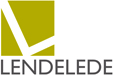 Reservatieformulier LENDLEEBONNaam en voornaam :................................................................................
E-mailadres:...............................................................................................
Tel of GSM nummer:..................................................................................zou graag volgende cadeaubons willen bestellen en mail dit formulier terug naar bevolking@lendelede.be of post het in de brievenbus van het Gemeentehuis, Dorpsplein 1.… x 5 €  
… x 10 €
… x 25 €TOTAAL : …… €		U kunt kiezen om te vermelden door wie de bon geschonken wordt
Aangeboden door : ………………………………………………………………………………………………………………………………………	Duid aan wanneer u zich het  best kan vrijmaken voor afhaling  :   Maandagvoormiddag tussen 8u30 en 12u, namelijk om … u Dinsdag tussen 8u30 en 12u en 15u en 18u, namelijk om … u  Woensdagvoormiddag tussen 8u30 en 12u, namelijk om … u Donderdagvoormiddag tussen 8u30 en 12u, namelijk om … u Vrijdagvoormiddag tussen 8u30 en 12u, namelijk om … u Zaterdagvoormiddag tussen 9u en 11 u, namelijk om … u U krijgt een bevestiging per mail of per telefoon van het afhaalmoment en betaalt op de dienst bevolking bij afhalingKruis aan hoe u de bon(nen) wenst te betalen: en indien u een factuur wenst Bancontact Cash PayconiqWenst u een factuur? Ja: met volgende facturatiegegevens : …………………………………………………………………………………………………………………………………………………….. NeenDoor ondertekening van het reservatieformulier ga ik akkoord dat bovenstaande gegevens gebruikt worden in functie van de administratieve verwerking van de Lendleebon. Deze gegevens worden bewaard in de beveiligde database van de Gemeente Lendelede waarbij de Europese Verordening 2016/679 rond de bescherming van persoonsgegevens nageleefd wordt.
Handtekening 